Fynn Lanter, SteckbriefWohnort:                                                          9404 RorschacherbergNationalität:                                                     SchweizGeburtsdatum:                                                26.06.2007Ausbildung:                                                      Sportlehre als Automatiker bei der Firma Bühler GroupFahrertyp:                           		    Allrounder, Bergfahrer, technisch Stark Kategorie:				    U 17Ziele 2023:                                                        Podestplatz an der Schweizermeisterschaft,                                                                            Top 10 an der Jugend Europameisterschaft,                                                                            Teilnahme an der EYOFZiele mittelfristig:                                           Teilnahme an Weltcup, EM, WM                                      Ziele langfristig:                                               in einem Profiteam zu fahren, Teilnahme OlympiadeFynn Lanter, Saison 2022Jugend Europameisterschaft CapriascaVon Startplatz 65 bis auf P. 25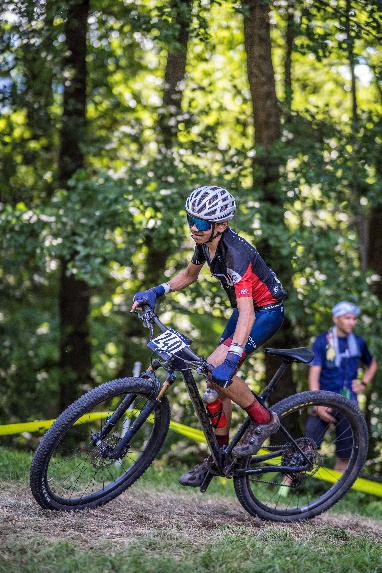 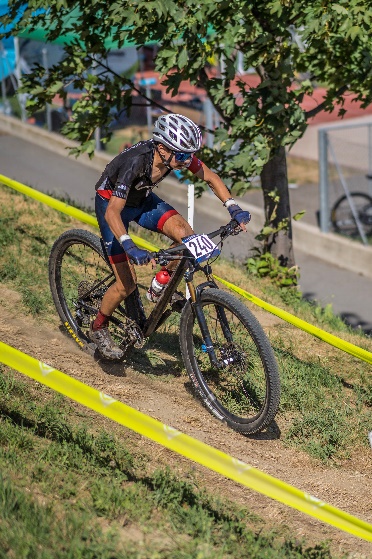 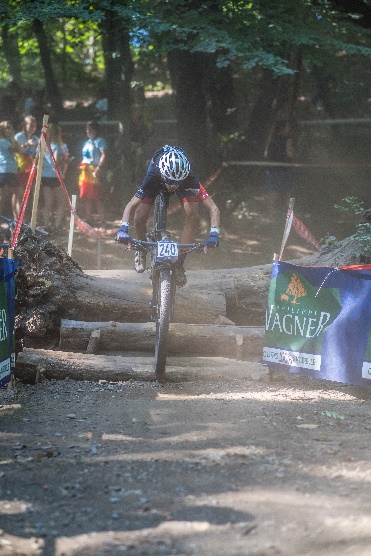 Proffix Swiss Bike Cup                                                                             Ökk Bike Revolution  Savognin -> P. 22 (4. 2007)	                                                             Monte Tamaro -> P.20 (2. 2007) Lugano -> P. 16 (3. 2007)                                                                          Chur -> P. 21 (4. 2007)Gränichen -> P. 15 (2. 2007)                                                                     Huttwil -> P. 8 (1. 2007)Basel -> P. 12 (1. 2007)                                                                             Gesamtwertung -> P. 7 (1. 2007)Gstaad -> P. 9 (1. 2007)Gesamtwertung -> P. 13 (2. 2007)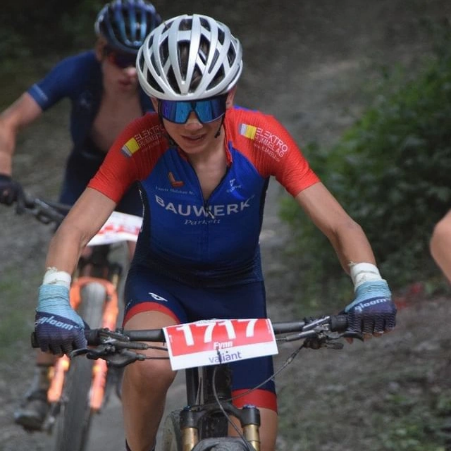 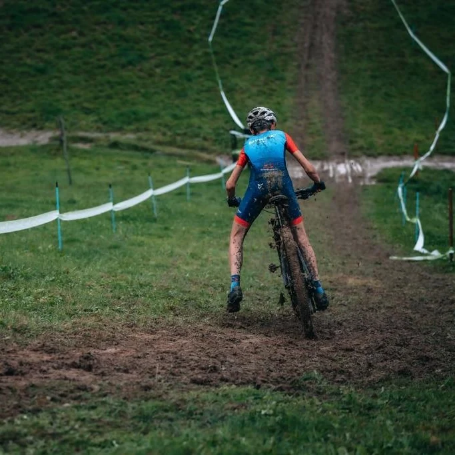 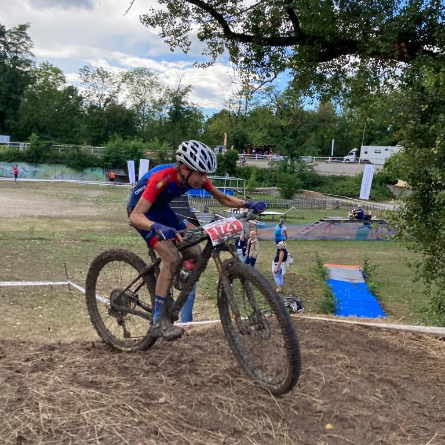 StrassenrennenBergrennen Silenen – Bristen -> P. 3 (1. 2007)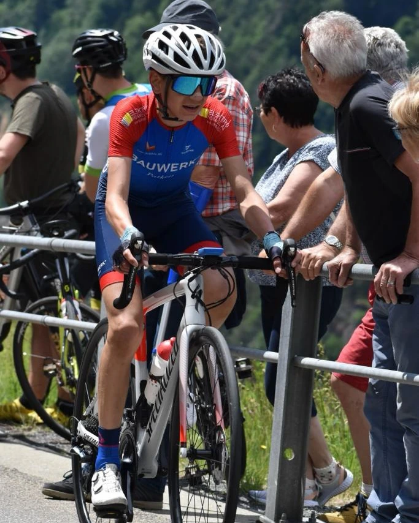 Bergrennen Chur – Arosa -> P. 5 (wurde im Schlusssprint in einen Sturz verwickelt, 1. 2007)Tour de Jura -> P. 9 (1. 2007)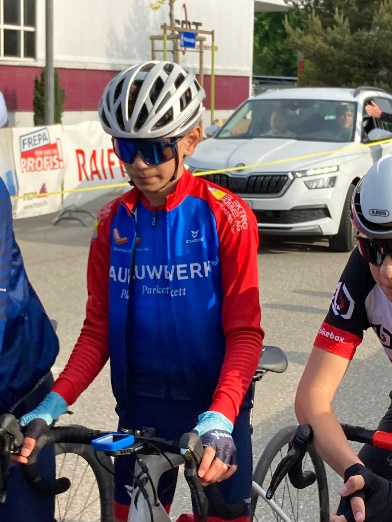 Cyclocross   Mettmenstetten -> P. 1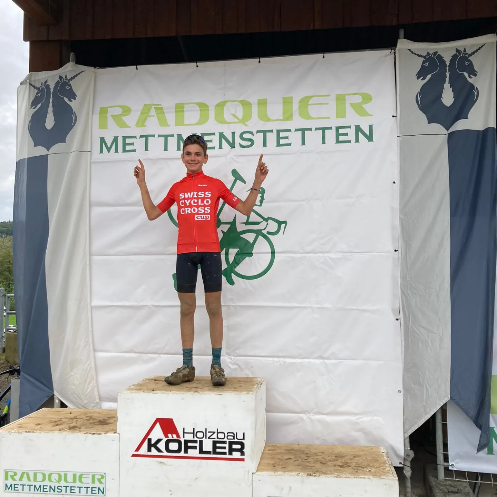 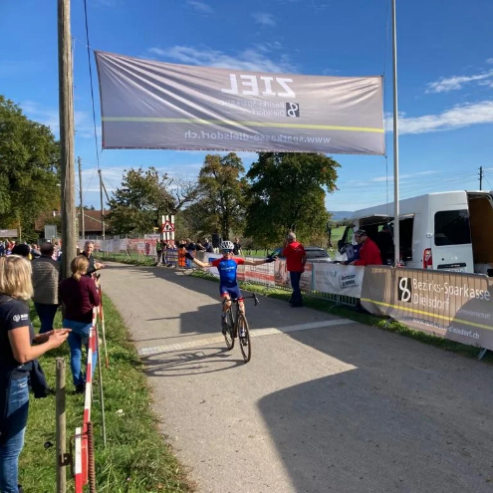 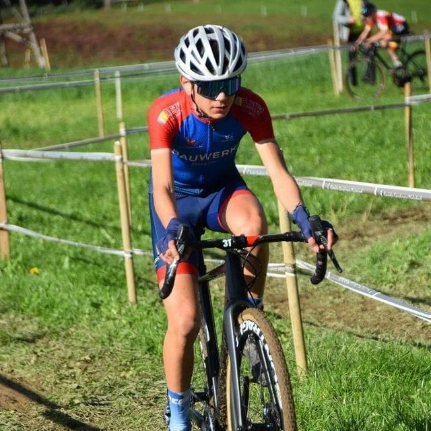 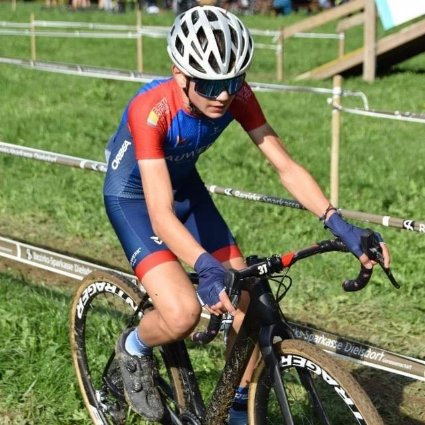 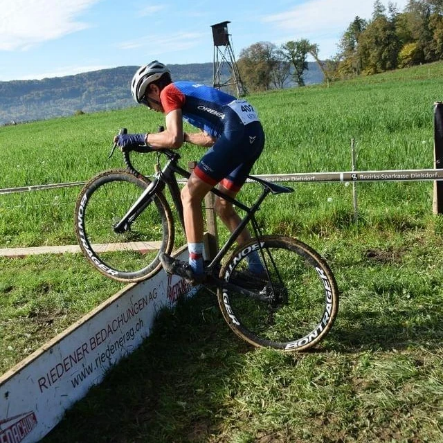 Steinmaur -> P.1Aktuell Leader des Swiss Cyclo Cross Cup 2022/2023